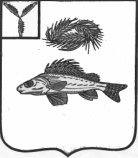                                                       АДМИНИСТРАЦИЯ     ЕРШОВСКОГО МУНИЦИПАЛЬНОГО   РАЙОНА       САРАТОВСКОЙ ОБЛАСТИПОСТАНОВЛЕНИЕот ___30.11.2021_____    №__754__                                                                                     г.Ершов	       О методике прогнозирования поступленийдоходов в бюджет Ершовского муниципальногорайона.В соответствии с пунктом 1 статьи 160.1 Бюджетного кодекса Российской Федерации, постановлением Правительства РФ от 23.06.2016 г.  «Об общих требованиях к методике прогнозирования поступлений доходов в бюджеты бюджетной системы Российской Федерации» (в редакции от 14.09.20221г. №1557), Уставом Ершовского муниципального района, администрация Ершовского муниципального района ПОСТАНОВЛЯЕТ:       1. Утвердить методику прогнозирования поступлений доходов в бюджет Ершовского муниципального района, согласно приложению.       2. Отделу по информатизации и программному обеспечению разместить настоящее постановление на официальном сайте администрации Ершовского муниципального района.       3. Признать утратившими силу: постановление  администрация Ершовского муниципального района от 10.08.2016 года № 541 «О методике прогнозирования поступлений доходов в бюджет Ершовского муниципального района»; постановление администрации Ершовского муниципального района от  20.06.2017 г. № 431; постановление от 05.07.2019 года № 597 «О внесение изменений в постановление  администрация Ершовского муниципального района от 10.08.2016 года № 541»        4.Контроль за исполнением настоящего постановления возложить на заместителя главы администрации Ершовского муниципального района. Глава Ершовского муниципального района                             С.А.Зубрицкая                                                                                   Приложение к постановлению                                                                                   администрации ЕМР  от 30.11.2021 № 754  МЕТОДИКА ПРОГНОЗИРОВАНИЯ ПОСТУПЛЕНИЙ ДОХОДОВ В БЮДЖЕТЕРШОВСКОГО МУНИЦИПАЛЬНОГО РАЙОНА1. Настоящий документ устанавливает  методику прогнозирования поступлений доходов в бюджет Ершовского муниципального района, разрабатываемой и утверждаемой главным администратором доходов бюджета муниципального района (далее соответственно - доход, главный администратор доходов, методика прогнозирования).2. Администрация Ершовского муниципального района разрабатывает методику прогнозирования по всем кодам классификации доходов, в отношении которых он осуществляет полномочия главного администратора доходов, и утверждает ее по согласованию с соответствующим финансовым органом.2(1). Методика прогнозирования разрабатывается на основе единых подходов к прогнозированию поступлений доходов в текущем финансовом году, очередном финансовом году и плановом периоде. Для текущего финансового года методика прогнозирования предусматривает в том числе использование данных о фактических поступлениях доходов за истекшие месяцы этого года с описанием алгоритма их использования (в том числе увеличение или уменьшение прогноза доходов на сумму корректировки, рассчитываемой с учетом данных о фактических поступлениях доходов, уточнение прогнозируемых значений показателей, используемых для расчета прогнозного объема поступлений, с учетом их фактических значений).3. Методика прогнозирования разрабатывается по каждому виду (или по решению главного администратора доходов - подвиду) доходов (далее - вид доходов) по форме согласно приложению и содержит:а) наименование вида доходов и соответствующий код бюджетной классификации Российской Федерации;б) описание показателей, используемых для расчета прогнозного объема поступлений по каждому виду доходов, с указанием алгоритма определения значения (источника данных) для соответствующего показателя (включая корректирующие показатели);в) характеристику метода расчета прогнозного объема поступлений по каждому виду доходов. Для каждого вида доходов применяется один из следующих методов (комбинация следующих методов) расчета:прямой расчет, основанный на непосредственном использовании прогнозных значений объемных и стоимостных показателей, уровней ставок и других показателей, определяющих прогнозный объем поступлений прогнозируемого вида доходов;усреднение - расчет на основании усреднения годовых объемов доходов не менее чем за 3 года или за весь период поступления соответствующего вида доходов в случае, если он не превышает 3 года;индексация - расчет с применением индекса потребительских цен или другого коэффициента, характеризующего динамику прогнозируемого вида доходов; экстраполяция - расчет, осуществляемый на основании имеющихся данных о тенденциях изменения поступлений в предшествующие периоды;иной способ, который должен быть описан и обоснован в методике прогнозирования;г) описание фактического алгоритма (и (или) формулу) расчета прогнозируемого объема поступлений в бюджет.4. Методика прогнозирования в случае использования метода прямого расчета может содержать характеристику уровня собираемости соответствующего вида доходов (при его применимости) с учетом динамики показателя собираемости соответствующего вида доходов в предшествующие периоды и целевого уровня собираемости соответствующего вида доходов (в случае его наличия).4(1). Методика прогнозирования предусматривает использование при расчете прогнозного объема поступлений доходов оценки ожидаемых результатов работы по взысканию дебиторской задолженности по доходам, получаемой на основании данных о планирующемся зачислении или с применением одного из методов (комбинации методов), указанных в подпункте «в» пункта 3 настоящего документа, с описанием алгоритма ее использования (увеличение прогноза доходов на сумму такой оценки, уточнение прогнозируемых значений показателей, используемых для расчета прогнозного объема поступлений), а также влияния на объем поступлений доходов отдельных решений  представительных органов муниципальных образований.4(2). Методика прогнозирования составляется с учетом нормативных правовых актов представительных органов муниципальных образований. При этом проекты нормативных правовых актов и (или) проекты актов, предусматривающих внесение изменений в соответствующие нормативные правовые акты, могут учитываться при расчете прогнозного объема поступлений доходов по решению финансовых органов муниципальных образований.5. Методика прогнозирования в случаях, когда прогноз соответствующего вида доходов предусматривает использование показателей социально-экономического развития, основывается на показателях прогноза социально-экономического развития  муниципального образования на среднесрочный период, разработанного местной администрацией (далее - показатели прогноза социально-экономического развития).6. Для расчета прогнозируемого объема прочих доходов при разработке методики прогнозирования:а) в части доходов от предоставления имущества, находящегося в государственной или муниципальной собственности, в аренду:применяется метод прямого расчета;алгоритм расчета прогнозных показателей соответствующего вида доходов основывается на данных о размере площади сдаваемых объектов, ставке арендной платы и динамике отдельных показателей прогноза социально-экономического развития, если иное не предусмотрено договором аренды;договоры, заключенные (планируемые к заключению) с арендаторами, являются источником данных о сдаваемой в аренду площади и ставке арендной платы;б) в части доходов от перечисления части прибыли государственных и муниципальных унитарных предприятий, остающейся после уплаты налогов и обязательных платежей:применяется метод прямого расчета;алгоритм расчета прогнозных показателей соответствующего вида доходов определяется исходя:из фактической или прогнозной величины чистой прибыли муниципальных унитарных предприятий в году, предшествующем году, на который осуществляется расчет прогнозного объема доходов;из доли чистой прибыли муниципальных унитарных предприятий, перечисляемой в  бюджет, муниципального района, с учетом решений представительных органов муниципальных образований;в) в части доходов от оказания платных услуг:применяется метод прямого расчета;алгоритм расчета прогнозных показателей соответствующего вида доходов определяется исходя из количества планируемых платных услуг и их стоимости, установленной органами государственной власти или органами местного самоуправления;определение количества планируемых платных услуг каждого вида основывается на статистических данных не менее чем за 3 года или за весь период оказания услуги в случае, если он не превышает 3 лет;г) в части доходов, полученных в результате применения мер гражданско-правовой, административной и уголовной ответственности, в том числе штрафов, конфискаций и компенсаций, а также средств, полученных в возмещение вреда, причиненного публично-правовому образованию, и иных сумм принудительного изъятия (платежей):в случае, если фиксированные размеры штрафов и иных сумм принудительного изъятия (платежей) в денежном выражении или их диапазоны установлены законодательно и есть возможность получения соответствующих статистических данных о количестве наложенных штрафов и иных сумм принудительного изъятия (платежей), применяется метод прямого расчета (по видам правонарушений и с учетом размеров платежей);определение прогнозного количества наложенных штрафов и иных сумм принудительного изъятия (платежей) по каждому виду правонарушений, закрепленному в законодательстве Российской Федерации, основывается на статистических данных не менее чем за 3 года или за весь период закрепления в законодательстве Российской Федерации в случае, если этот период не превышает 3 лет;размеры штрафов и иных сумм принудительного изъятия (платежей) по каждому виду правонарушений соответствуют положениям нормативных правовых актов Российской Федерации, субъектов Российской Федерации или представительных органов муниципальных образований с учетом изменений, запланированных на очередной финансовый год и плановый период;в остальных случаях, кроме случая, указанного в абзаце втором настоящего подпункта, применяется один из методов (комбинация методов), указанных в подпункте «в» пункта 3  настоящего документа;д) в части доходов от продажи имущества, находящегося в  муниципальной собственности:метод прямого расчета применяется в случае прогнозирования следующих доходов согласно бюджетной классификации Российской Федерации:доходы от реализации имущества, находящегося в  муниципальной собственности, в части реализации основных средств по указанному имуществу;в случае прогнозирования доходов от реализации имущества, находящегося в  муниципальной собственности, в части реализации основных средств по указанному имуществу алгоритм расчета прогнозных показателей определяется с учетом прогнозного плана (программы) приватизации  муниципального района, а также порядка и последовательности применения способов приватизации, установленных законодательством Российской Федерации о приватизации государственного и муниципального имущества;в остальных случаях применяется один из методов (комбинация методов), указанных в подпункте «в» пункта 3  настоящего документа.7. Для исчисления безвозмездных поступлений от других бюджетов бюджетной системы Российской Федерации при разработке методики прогнозирования ожидаемый объем безвозмездных поступлений определяется на основании объема расходов соответствующего бюджета в случае, если такой объем расходов определен. В иных случаях прогнозирование может осуществляться в соответствии с положениями, предусмотренными пунктами 3-5 настоящего документа.8. Разработка методики прогнозирования по видам доходов, не указанным в настоящем документе, осуществляется в соответствии с пунктами 3-5  настоящего документа.Приложение к методике прогнозирования поступлений доходов                                                                                                                               МЕТОДИКА                                                       прогнозирования поступлений доходов в бюджет Ершовского муниципального района№ п/пКод гл.администратора доходовНаименование главного администратора доходовКБКНаименование КБК доходовНаименование метода расчетаФормула расчетаАлгоритм расчетаОписание показателей1706Администрация  ЕМР11105013050000120Доходы полученные в виде арендной платы за земучастки, госсобственность на которые не разграничена, а также средства от продажи права на заключение договоров аренды указанных земучастковпрямойR = Rc × K ± V + ZРасчет объема соответствующего вида дохода основывается на данных о размере площади земли, сдаваемой в аренду, ставке арендной платы согласно заключенных договоров арендыR–прогнозируемый объем доходов на соответствующий финансовый год;Rc – сумма начисленных платежей в местный бюджет по арендной плате земли;K– коэффициент увеличения (снижения) арендных платежей в очередном году;V – оценка выпадающих (дополнительных) доходов от сдачи в аренду земли, Z–оценка задолженности по арендной плате, планируемая к погашению в очередном финансовом году2706Администрация  ЕМР11105035050000120Доходы от сдачи в аренду имущества, находящегося в оперативном управлении органов управления муниципальных районов и созданных ими учреждений (за исключением имущества муниципальных бюджетных и автономных учреждений)прямойR = Rc × K ± V + ZРасчет объема соответствующего вида дохода основывается на данных о размере площади имущества, сдаваемой в аренду, ставке арендной платы согласно заключенных договоров аренды;R– прогнозируемый объем доходов на соответствующий финансовый год;Rc – сумма начисленных платежей в местный бюджет по арендной плате за имущество;K– коэффициент увеличения арендных платежей в очередном году; V – оценка выпадающих (дополнительных) доходов от сдачи в аренду имущества, находящегося в оперативном управлении органов управления муниципального образования в связи с выбытием (приобретением) объектов аренды (продажа (передача) имущества, заключение дополнительных договоров, изменение видов целевого использования и т.д.);Z–оценка задолженности по арендной плате, планируемая к погашению в очередном финансовом году3706Администрация  ЕМР11107015050000120Доходы от перечисления части прибыли, остающейся после уплаты налогов и иных обязательных платежей муниципальных унитарных предприятий, созданных муниципальными районамипрямой Рп =Рчп хНоРасчет прогнозного объема поступлений осуществляется исходя из информации от предприятий о планируемых финансовых показателях (в т.ч. прибыли и суммах отчислений от прибыли предприятия) за отчетный год и плановый период. На текущий финансовый год расчет производится по формуле, где: Рп -доход от перечисления части прибыли МУПов, созданных муниципальными районами; Рчп –планируемая сумма чистой прибыли (на основании данных, предоставляемых предприятием) за период, предшествующий расчетному; Но-норматив отчислений от прибыли, установленный районным Собранием. На плановый период-расчет аналогично текущему финансовому году.4706Администрация ЕМР11109045050000120Прочие поступления от использования имущества, находящегося в собственности муниципальных районов (за исключением) имущества муниципальных бюджетных и автономных учреждений, а также имущества МУПов, в том числе казенных)Метод усредненияРасчет производится в соответствии с Порядком регулирования отношений, возникающих в процессе размещения наружной рекламы на территории района, утвержденным постановлением администрации районаНа текущий финансовый год ожидаемый объем поступлений соответствует среднему арифметическому значению за применяемые для расчета периоды, с учетом данных по планируемым к заключению либо расторжению договорам. Данные о фактических поступлениях берутся из отчета об исполнении бюджета района за соответствующий период. На очередной финансовый год и плановый период рассчитывается аналогично порядку расчета на текущий финансовый год5706Администрация  ЕМР113019950050000130Прочие доходы от оказания платных услугпрямойРасчет прогнозных показателей соответствующего вида доходов определяется исходя из количества планируемых платных услуг и их стоимости, установленной органами местного самоуправленияОпределение количества планируемых платных услуг основывается на статистических данных не менее чем за 3 года или за весь период оказания услуги в случае, если он не превышает 3 лет6706Администрация ЕМР11402053050000410Доходы от реализации иного имущества, находящегося в собственности муниципальных районов (за исключением имущества муниципальных бюджетных и автономных учреждений, а также имущества МУПов, в том числе казенных), в части реализации основных средств по указанному имуществупрямойПланирование указанного дохода производится с учетом прогнозного плана (программы) приватизации  муниципального района на очередной финансовый год, утвержденный решением районного СобранияРасчет производится по формуле, где Д-доход от реализации имущества, С- средняя рыночная стоимость объекта имущества на основании оценки независимого оценщика (основанная на средней рыночной стоимости реализации аналогичного имущества на территории района в предыдущие годы с учетом индекса потребительских цен). На очередной финансовый год и плановый период рассчитывается аналогично порядку расчета на текущий финансовый год7706Администрация ЕМР11601053010000140Административные штрафы, установленные главой 5 Кодекса Российской Федерации об административных правонарушениях, за административные правонарушения, посягающие на права граждан, налагаемые мировыми судьями, комиссиями по делам несовершеннолетних и защите их правМетод фактического поступленияРасчет производится на уровне фактических поступленийНа текущий финансовый год прогнозные поступления производятся исходя из фактических поступлений на последнюю дату текущего финансового года, приходящуюся на период планирования, по данным отчета об исполнении бюджета. На очередной финансовый год и плановый период не рассчитывается в связи с отсутствием системного характера их уплаты и объективной информации для осуществления расчета8706Администрация ЕМР11601063010000140Административные штрафы, установленные главой 6 Кодекса Российской Федерации об административных правонарушениях, за административные правонарушения, посягающие на здоровье, санитарно-эпидемиологическое благополучие населения и общественную нравственность, налагаемые мировыми судьями, комиссиями по делам несовершеннолетних и защите их правМетод фактического поступленияРасчет производится на уровне фактических поступленийНа текущий финансовый год прогнозные поступления производятся исходя из фактических поступлений на последнюю дату текущего финансового года, приходящуюся на период планирования, по данным отчета об исполнении бюджета. На очередной финансовый год и плановый период не рассчитывается в связи с отсутствием системного характера их уплаты и объективной информации для осуществления расчета9706Администрация ЕМР11602010020000140Административные штрафы, установленные законами субъектов Российской Федерации об административных правонарушениях, за нарушение законов и иных нормативных правовых актов субъектов Российской ФедерацииМетод фактического поступленияРасчет производится на уровне фактических поступленийНа текущий финансовый год прогнозные поступления производятся исходя из фактических поступлений на последнюю дату текущего финансового года, приходящуюся на период планирования, по данным отчета об исполнении бюджета. На очередной финансовый год и плановый период не рассчитывается в связи с отсутствием системного характера их уплаты и объективной информации для осуществления расчета10706Администрация ЕМР11607010010000140Штрафы, неустойки, пени, уплаченные в случае просрочки исполнения поставщиком (подрядчиком, исполнителем) обязательств, предусмотренных муниципальным контрактом, заключенным муниципальным органом, казенным учреждением муниципального районаМетод фактического поступленияРасчет производится на уровне фактических поступленийНа текущий финансовый год прогнозные поступления производятся исходя из фактических поступлений на последнюю дату текущего финансового года, приходящуюся на период планирования, по данным отчета об исполнении бюджета. На очередной финансовый год и плановый период не рассчитывается в связи с отсутствием системного характера их уплаты и объективной информации для осуществления расчета11706Администрация ЕМР11607090010000140Иные штрафы, неустойки, пени, уплаченные в соответствии с законом или договором в случае неисполнения или ненадлежащего исполнения обязательств перед муниципальным органом, (муниципальным казенным учреждением) муниципального районаМетод фактического поступленияРасчет производится на уровне фактических поступленийНа текущий финансовый год прогнозные поступления производятся исходя из фактических поступлений на последнюю дату текущего финансового года, приходящуюся на период планирования, по данным отчета об исполнении бюджета. На очередной финансовый год и плановый период не рассчитывается в связи с отсутствием системного характера их уплаты и объективной информации для осуществления расчета12706Администрация ЕМР11601123010000140Административные штрафы, установленные главой 12 Кодекса Российской Федерации об административных правонарушениях, за административные правонарушения в области дорожного движения, алагаемые мировыми судьями, комиссиями по делам несовершеннолетних и защите их прав (штрафы, налагаемые комиссиями по делам несовершеннолетних и защите их правМетод фактического поступленияРасчет производится на уровне фактических поступленийНа текущий финансовый год прогнозные поступления производятся исходя из фактических поступлений на последнюю дату текущего финансового года, приходящуюся на период планирования, по данным отчета об исполнении бюджета. На очередной финансовый год и плановый период не рассчитывается в связи с отсутствием системного характера их уплаты и объективной информации для осуществления расчета13706Администрация ЕМР11601203010000140Административные штрафы, установленные главой 20 Кодекса Российской Федерации об административных правонарушениях, за административные правонарушения, посягающие на общественный порядок и общественную безопасность, налагаемые мировыми судьями, комиссиями по делам несовершеннолетних и защите их правМетод фактического поступленияРасчет производится на уровне фактических поступленийНа текущий финансовый год прогнозные поступления производятся исходя из фактических поступлений на последнюю дату текущего финансового года, приходящуюся на период планирования, по данным отчета об исполнении бюджета. На очередной финансовый год и плановый период не рассчитывается в связи с отсутствием системного характера их уплаты и объективной информации для осуществления расчета14706Администрация ЕМР11610123010000140Доходы от денежных взысканий (штрафов), поступающие в счет погашения задолженности, образовавшейся до 1 января 2020 года, подлежащие зачислению в бюджет муниципального образования по нормативам, действовавшим в 2019 году (доходы бюджетов муниципальных районов за исключением доходов, направляемых на формирование муниципального дорожного фонда, а также иных платежей в случае принятия решения финансовым  органом муниципального образования о раздельном учете задолженностиМетод фактического поступленияРасчет производится на уровне фактических поступленийНа текущий финансовый год прогнозные поступления производятся исходя из фактических поступлений на последнюю дату текущего финансового года, приходящуюся на период планирования, по данным отчета об исполнении бюджета. На очередной финансовый год и плановый период не рассчитывается в связи с отсутствием системного характера их уплаты и объективной информации для осуществления расчета